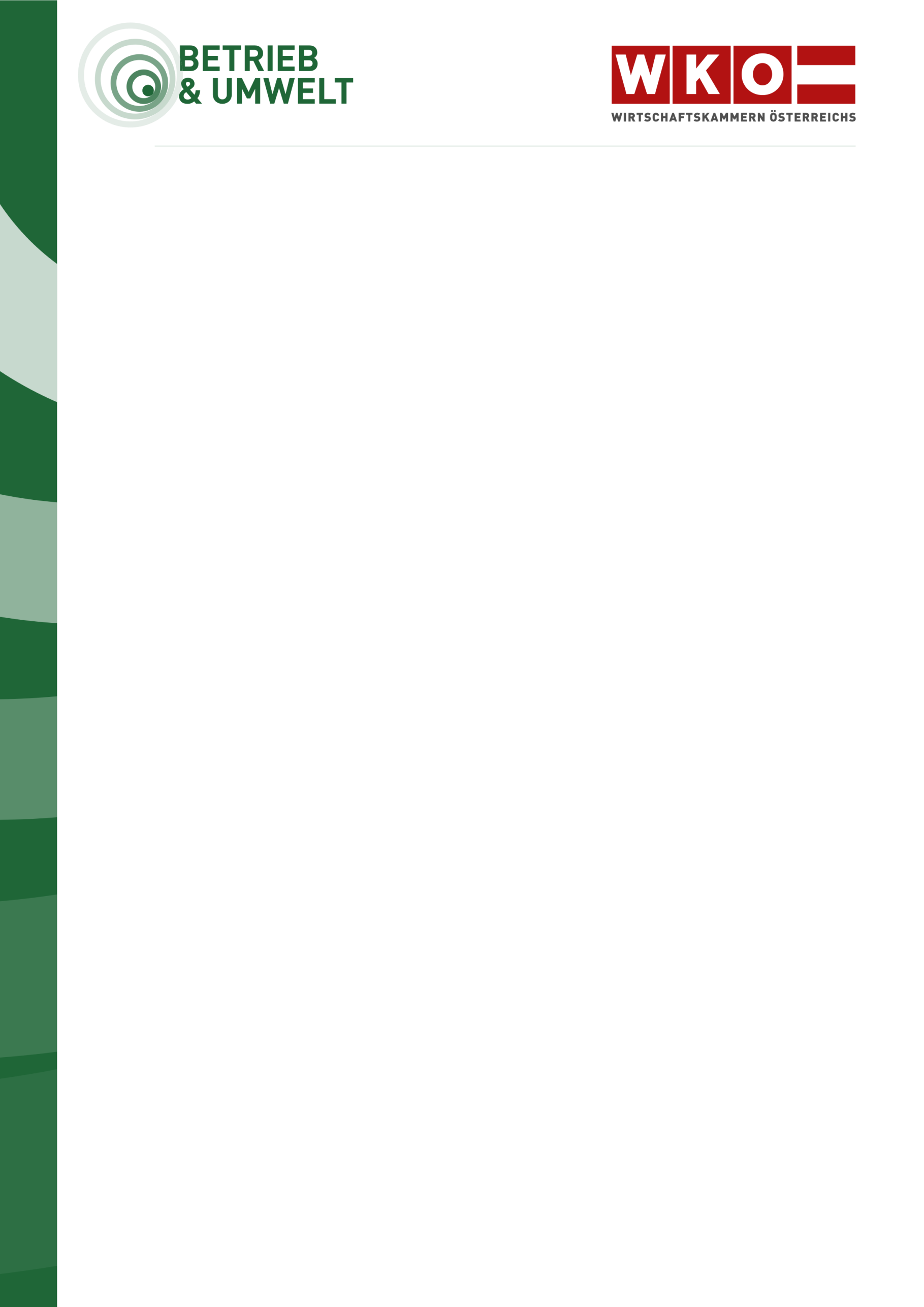 Abfallwirtschaftskonzept für GiessereienAllgemeine FirmendatenAngaben zur BetriebsanlageGrund für die Erstellung des AbfallwirtschaftskonzeptesDie Betriebsanlage besteht aus folgenden Räumen bzw. BereichenDie Betriebsanlage besteht aus folgenden Räumen bzw. Bereichen(zB Büro, Konstruktion, Formenbau, Lager, Sandaufbereitung und –regeneration, Schmelzbereich, Abgussbereich, Nachbearbeitung, Auslieferung)Allgemeine Angaben zur gesamten BetriebsanlageKurze, übersichtliche Beschreibung der Betriebsanlage, Verfahrensablauf, Produktübersicht (verbal und graphisch). Übersichtspläne der Betriebsanlage (Kennzeichnung der Anlagenteile entsprechend oben verwendeter Pos.-Nr. und Eintrag der im Betrieb vorhandenen Abfalllogistik)Beispiel für die grafische Darstellung des Verfahrensablaufs 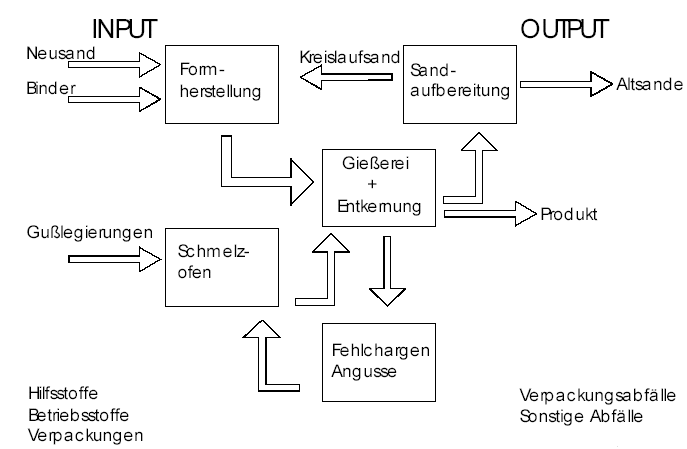 Überblick über die in der Betriebsanlage eingesetzten Einsatzstoffe und HilfsstoffeAnfallende AbfälleHinweis: Führen Sie allfällige Ergänzungen bzw. Streichungen je nach Bedarf durch. Das aktuelle Abfallverzeichnis ist unter www.edm.gv.at > Aktuelles Abfallverzeichnis abrufbar. Spezifizierungen sind nicht berücksichtigt und müssten allfällig gemäß Abfallverzeichnis ergänzt werden. Hinweise und Anmerkungen sind allfällig im Abfallverzeichnis detaillierter.Abfalllogistik, Plan der Betriebsanlage und Abfallsammlung im BetriebLegen Sie einen Gesamtplan der Betriebsanlage bei. Ordnen Sie die laufende Positionsnummer (siehe Tabelle Seite 2) den entsprechenden Bereichen bzw. Räumen zu. Tragen Sie die für die Abfallsammlung vorgesehenen bzw. verwendeten Behälter in den Plan der Betriebsanlage ein. Geben Sie in einer Tabelle die Abfallart, Behälter, Behältervolumen und Entsorgungsintervall an.Beschreiben Sie kurz die betriebsinterne Abfalllogistik.Liste der Übernehmer von AbfällenHinweis: Prüfen Sie den Berechtigungsumfang des übernehmenden Abfallsammler bzw. 
–behandlers regelmäßig unter Abfrage auf www.edm.gv.at > Suchen und Auswerten und weiter in der Rubrik „Abfall-Sammler/-Behandler“ unter „Suche nach Registrierten“. Erlaubnisfreie Sammler (gemäß § 24a Abs. 2 AWG) werden über das EDM-Portal nicht erfasst. Diese dürfen zB Abfälle von Produkten, die sie erwerbsmäßig abgeben oder aus Dienstleistungen stammen, zur Weitergabe an einen befugten Abfallsammler bzw. –behandler ohne Erlaubnis sammeln.Weiters ist es aus Haftungsgründen erforderlich dem Übernehmer einen expliziten Auftrag zur umweltgerechten Verwertung oder Beseitigung zu geben. Die Rechtsgrundlage dafür sind § 15 Abs. 5a und 5b AWG.Organisatorisches und betriebliche AbfallvermeidungStand: Jänner 2022Dieses Infoblatt ist ein Produkt der Zusammenarbeit aller Wirtschaftskammern. Bei Fragen wenden Sie sich bitte an:Burgenland Tel. Nr.: 05 90 907-3111, Kärnten Tel. Nr.: 05 90 904-741, Niederösterreich Tel. Nr.: (02742) 851-16301, Oberösterreich Tel. Nr.: 05 90 909, Salzburg Tel. Nr.: (0662) 88 88-399, Steiermark Tel. Nr.: (0316) 601-601,Tirol Tel. Nr.: 05 90 905-1270, Vorarlberg Tel. Nr.: (05522) 305-355, Wien Tel. Nr.: (01) 514 50-1010Hinweis: Diese Information finden Sie auch im Internet unter http://www.wko.at. Alle Angaben erfolgen trotz sorgfältigster Bearbeitung ohne Gewähr. Eine Haftung der Wirtschaftskammern Österreichs ist ausgeschlossen. Bei allen personenbezogenen Bezeichnungen gilt die gewählte Form für beide Geschlechter!FirmenwortlautAnschriftTelefonFaxAnsprechperson für die BehördeBrancheGießereiZweck der Betriebsanlage(Zutreffendes bitte ankreuzen)Herstellung von Gussstücken – EisenmetallgussHerstellung von Gussstücken - NichteisenmetallgussSonstiges: Anzahl der BeschäftigtenÄnderung einer bestehenden AnlageNeugenehmigung einer Anlagebestehende Betriebsanlage mit mehr als 20 Arbeitnehmern (Betreiberpflicht!)Aktualisierung eines bestehenden Abfallwirtschaftskonzeptes bei wesentlicher abfallrelevanter ÄnderungFortschreibung aufgrund der 7-Jahres-Regelung oder auf freiwilliger BasisVerbesserungsauftrag durch BehördeZutreffendes bitte ankreuzenZutreffendes bitte ankreuzenDatum der ErstellungKonzepterstellerlaufende Pos.-Nr.Raum
BereichFunktion - wichtige Anlagen - KapazitätGröße 
[m²]123456789101112131415Einsatzstoffe(zB Metallschrott)Einsatzort(e)Menge 
[kg pro Jahr]Anmerkungen
(zB Infos aus Sicherheitsdatenblatt)Hilfsstoffe(zB Neusand, Binder)Einsatzort(e)Menge 
[kg pro Jahr]Anmerkungen
(zB Infos aus Sicherheitsdatenblatt)Schlüssel-nummerg = gef.
AbfallBezeichnung gemäß 
Abfallverzeichnis
Menge 
[kg
pro Jahr]Anfallsort 
(Pos.-Nr. aus obiger 
Tabelle)Hinweise
AnmerkungenÜbernehmer 
(Firmenname und Ort)17201Holzemballagen und Holzabfälle, nicht verunreinigtSpezifizierungen, Hinweise und Anmerkungen im Abfallverzeichnis beachten!17213gHolzemballagen, Holzabfälle und Holzwolle, durch organische Chemikalien (zB Mineralöle, Lösemittel, nicht ausgehärtete Lacke) verunreinigtHinweise und Anmerkungen im Abfallverzeichnis beachten!17214gHolzemballagen, Holzabfälle und Holzwolle, durch anorganische Chemikalien (zB Säuren, Laugen, Salze) verunreinigt18718Altpapier, Papier und Pappe, unbeschichtet31103Ofenausbruch aus metallurgischen ProzessenUmschlüsselung der ehemaligen SN 31102 (SiO2-Tiegelbruch), 31106 (Dolomit) und 31107 (Chrommagnesit) beachten!31111Hütten- und Gießereischutt31202Kupolofenschlacke31203gSchlacken aus NE-Metallschmelzen31204gBleikrätze31205Leichtmetallkrätze, aluminiumhaltig31206Leichtmetallkrätze, magnesiumhaltig31207gSchlacken aus Schmelzelektrolysen31215Gichtgasstäube31217gFilterstäube, NE-metallhaltig31218Elektroofenschlacke31223gStäube, Aschen und Krätzen aus sonstigen Schmelzprozessen31402Putzereisandrückstände31414Schamotte31415Formlehm31434verbrauchte Filter- und Aufsaugmassen mit anwendungsspezifisch nicht schädlichen Beimengungen (zB Kieselgur, Aktiverden, Aktivkohle)31435gverbrauchte Filter- und Aufsaugmassen mit anwendungsspezifisch schädlichen Beimengungen (zB Kieselgur, Aktiverden, Aktivkohle)31440gStrahlmittelrückstände mit anwendungsspezifisch schädlichen Beimengungen31440 - 88Ausgestufte Strahlmittelrückstände mit anwendungsspezifischen schädlichen Beimengungen31444Schleifmittel31465Glas und Keramik mit produktionsspezifischen Beimengungen (zB Glühlampen, Windschutzscheiben, Verbundscheiben, Drahtglas, Spiegel)31468Weißglas (Verpackungsglas)31469Buntglas (Verpackungsglas)31486gGießformen und -sande vor dem Gießen, mit gefahrenrelevanten Eigenschaften31487gGießformen und -sande nach dem Gießen, mit gefahrenrelevanten Eigenschaften31488Gießformen und -sande vor dem Gießen31489Gießformen und -sande nach dem Gießen31616Schlamm aus Gießereien31616 - 77ggefährlich kontaminierter Schlamm aus Gießereienauch gefährlich kontaminierte Abfälle, die verfestigt, immobilisiert oder stabilisiert wurden31640Füll- und Trennmittelsuspensionen (Mineral-, Feststoffanteile)31640 - 77ggefährlich kontaminierte Füll- und Trennmittelsuspensionen (Mineral-, Feststoffanteile)auch gefährlich kontaminierte Abfälle, die verfes-tigt, immobilisiert oder stabilisiert wurden31660gSchlamm aus der Gas- und Abgasreinigung31660 - 88Ausgestufter Schlamm aus der Gas- und Abgasreinigung35101eisenhaltiger Staub ohne schädliche Beimengungen Mit schädlichen Beimengungen ist die SN 31223 zu verwenden. 35103Eisen- und Stahlabfälle35105Eisenmetallemballagen und -behältnisse35106gEisenmetallemballagen und -behältnisse mit gefährlichen Restinhalten35201gelektrische und elektronische Geräte und Geräteteile, mit umweltrelevanten Mengen an gefährlichen Abfällen oder Inhaltsstoffen Geräte und Geräteteile, die keiner Sammel- und Behandlungskate-gorie einer Verordnung nach § 14 AWG 2002 unterliegen.35202elektrische und elektronische Geräte und Geräteteile, ohne umweltrelevante Mengen an gefährlichen Abfällen oder InhaltsstoffenGeräte und Geräteteile, die keiner Sammel- und Behandlungskate-gorie einer Verordnung nach § 14 AWG 2002 unterliegen.35203gFahrzeuge, Arbeitsmaschinen und -teile, mit umweltrelevanten Mengen an gefährlichen Anteilen oder Inhaltsstoffen (zB Starterbatterie, Bremsflüssigkeit, Motoröl)35204Fahrzeuge, Arbeitsmaschinen und -teile, ohne umweltrelevante Mengen an gefährlichen Anteilen oder Inhaltsstoffen35205gKühl- und Klimageräte mit FCKW-, HFCKW-, HFKW- und KW-haltigen Kältemitteln (zB Propan, Butan)35206gKühl- und Klimageräte mit anderen Kältemitteln (zB Ammoniak bei Absorberkühlgeräten)35212gBildschirmgeräte, einschließlich BildröhrengeräteElektroaltgeräte-verordnung beachten35220gElektro- und Elektronik-Altgeräte – Großgeräte - mit gefahrenrelevanten EigenschaftenElektroaltgeräte-verordnung beachten35221Elektro- und Elektronik-Altgeräte – Großgeräte Elektroaltgeräteverordnung beachten35230gElektro- und Elektronik-Altgeräte – Kleingeräte - mit gefahrenrelevanten EigenschaftenElektroaltgeräteverordnung beachten35231Elektro- und Elektronik-Altgeräte – Kleingeräte Elektroaltgeräteverordnung beachten35302BleiNur für Metallabfälle in massiver Form. Bleistäube (und nicht massive, metallische Bleiabfälle) sind der gefährlichen SN 35321 zuzuordnen. Filterstäube sind der gefährlichen SN 31217 zuzuordnen. 35303Hartzink35304Aluminium, AluminiumfolienNur für Metallabfälle ohne entzündliche Eigenschaften; Aluminiumabfälle mit entzündlichen Eigenschaften sind der gefährlichen SN 35321 zuzuordnen. Filterstäube sind der gefährlichen SN 31217 zuzuordnen. 35309Zink, Zinkplatten35310Kupfer35315NE-Metallschrott, NE-Metallemballagen35321gsonstige NE-metallhaltige Stäube35326gQuecksilber, quecksilberhaltige Rückstände, QuecksilberdampflampenBei Lampen die Elektroaltgeräteverordnung beachten 35327gNE-Metallemballagen und -behältnisse mit gefährlichen Restinhalten35331Nickel und nickelhaltige Abfälle Nickelstäube sind der Schlüssel-Nummer 31223 zuzuordnen35337gLithiumbatterien35338gBatterien, unsortiert 35339gGasentladungslampen (zB Leuchtstofflampen, Leuchtstoffröhren)Bei Lampen die Elektroaltgeräteverordnung beachten 35340Cadmium und cadmiumhaltige AbfällezB stückige Schrotte, auch cadmiert35502gMetallschleifschlamm35506gsonstige Metallschlämme35507Metallschleifschlamm, ohne gefahrenrelevante Eigenschaftenölfreie oder entölte, schwermetallfreie Schlämme39909gsonstige feste Abfälle mineralischen Ursprungs mit produktionsspezifischen oder anwendungsspezifischen schädlichen Beimengungen52103gSäuren, Säuregemische mit anwendungsspezifischen Beimengungen (zB Beizen, Ionenaustauschereluate)52404gLaugen und Laugengemische mit anwendungsspezifischen Beimengungen (zB Beizen, Ionenaustauschereluate, Entfettungsbäder)52716gKonzentrate, metallsalzhaltig (zB Nitratlösungen, Entrostungsbäder, Brünierbäder)54102gAltöle54109gBohr-, Schneid- und Schleiföle54118gHydrauliköle, halogenfrei Als "halogenfrei" gelten Mineralöle mit einem Halogen-gehalt ≤ 1 %54119gHydrauliköle, halogenhaltig Als "halogenhaltig" gelten Mineralöle mit einem Halogengehalt > 1 %54202gFette54401gsynthetische Kühl- und Schmiermittel54402gBohr- und Schleifölemulsionen und Emulsionsgemische54408gsonstige Öl-Wassergemische54701gSandfanginhalte, öl- oder kaltreinigerhaltig54702gÖlabscheiderinhalte (Benzinabscheiderinhalte)54710gSchleifschlamm, ölhaltig54926ggebrauchte Ölbindematerialien54929ggebrauchte Ölgebinde54930gfeste fett- und ölverschmutzte Betriebsmittel (Werkstätten-, Industrie- und Tankstellenabfälle)55220gLösemittelgemische, halogenhaltig55224gLösemittel-Wasser-Gemische mit halogenierten Lösemitteln55370gLösemittelgemische ohne halogenierte organische Bestandteile, Farb- und Lackverdünnungen (zB "Nitroverdünnungen"), auch Frostschutzmittel55509Druckfarbenreste, KopiertonerSchwermetallfreie Toner; mit gefährlichen Inhaltsstoffen SN 55523 verwenden55510sonstige farb-, lack- und anstrichhaltige Abfälle55903gHarzrückstände, nicht ausgehärtet55905gLeim- und Klebemittelabfälle, nicht ausgehärtet55906Leim- und Klebemittelabfälle, ausgehärtet55907gKitt- und Spachtelabfälle, nicht ausgehärtet55908Kitt- und Spachtelabfälle, ausgehärtet55909Harzrückstände, ausgehärtet57102Polyester57103Sonstige Gießharze57107ausgehärtete Formmassen (Duroplast)57108Polystyrol, PolystyrolschaumBeachte das allfällige Vorhandensein von gefahrenrelevanten Eigenschaften57110Polyurethan, PolyurethanschaumBeachte das allfällige Vorhandensein von gefahrenrelevanten Eigenschaften57115Film- und Celluloidabfälle, Röntgenfilme57118Kunststoffemballagen und -behältnisse57119Kunststofffolien57123Epoxidharz57127gKunststoffemballagen und -behältnisse mit gefährlichen Restinhalten (auch Tonercartridges mit gefährlichen Inhaltsstoffen)57129sonstige ausgehärtete Kunststoffabfälle, Videokassetten, Magnetbänder, Tonbänder, Farbbänder (Carbonbänder), Tonercartridges ohne gefährliche Inhaltsstoffe57130Polyethylenterephthalat (PET)58107Stoff- und Gewebereste, Altkleider58201gFiltertücher, Filtersäcke mit anwendungsspezi-fischen schädlichen Beimengungen, vorwiegend organisch58202gFiltertücher, Filtersäcke mit anwendungsspezifi-schen schädlichen Beimengungen, vorwiegend anorganisch59305gunsortierte oder gefährliche Laborabfälle und Chemikalienreste59306sortierte, nicht gefährliche Laborabfälle und Chemikalienreste59405gTenside sowie Wasch- und Reinigungsmittel, die chemikalienrechtlich als gefährlich eingestuft sind59802Gase in Stahldruckflaschen ohne gefahrenrelevante Eigenschaftensofern weder brennbar noch toxisch59803gDruckgaspackungen (Spraydosen) mit Restinhaltennicht mehr unter Druck stehende leere Druckgaspackungen sind der SN 35105 zuzuordnen59804gGase in Stahldruckflaschen, mit gefahrenrelevanten Eigenschaftensofern brennbar oder toxisch59906Industriekehricht, nicht öl- oder chemikalienverunreinigt91101Siedlungsabfälle und ähnliche Gewerbeabfälle91201Gemische von Verpackungsmaterialien91202Küchen- und Kantinen-abfälle91401Sperrmüll92103Obst- und Gemüseabfälle, BlumenBiotonneAbfallartBehälterartAnzahl und BehältervolumenEntsorgungs-intervall im Bereich/RaumAnmerkungBeispieleBeispieleBeispieleBeispieleBeispieleRestmüllMetall-Abfalltonne2 Stk./110 lwöchentlich/jederleere SpraydosenKunststoff-Abfalltonne2 Stk./10 lbei Bedarf/Werkstatt (Pos. 4) und Formenbau (Pos. 5)FirmaKontaktdatenIdentifikationsnummer des Abfallsammlers bzw.
-behandlers(Eintrag der 13-stelligen Nummer (Personen-GLN) aus obiger „Suche nach Registrierten“)Wer ist im Betrieb für die Abfallwirtschaft verantwortlich?(Hinweis: Ein Abfallbeauftragter ist in Betrieben mit mehr als 100 Arbeitnehmer zu bestellen (§ 11 AWG). Meldung an die BH/Magistrat – siehe auch Infoseite Abfallwirtschaft im Betrieb)Wo werden die Aufzeichnungen für nicht gefährliche Abfälle aufbewahrt?(Hinweis: Aufzeichnungen sind getrennt nach Abfallart unter Angabe der Menge, Übernehmer, Datum der Übergabe und Bezugszeitraum des Abfallanfalls zu führen. Abfallaufzeichnungen sind generell getrennt von der übrigen Buchhaltung zu halten und 7 Jahre aufzubewahren!)Wo werden die Begleitscheine für gefährliche Abfälle aufbewahrt?(Hinweis: Weitere Informationen siehe Abfallnachweisverordnung.)Welche Identifikationsnummer wurde dem Betrieb vom Landeshauptmann zugeteilt?(Hinweis: Die Meldung gemäß § 20 AWG für Abfall(erst)erzeuger von gefährlichen Abfällen ist über www.edm.gv.at > Registrierung an das elektronische Register abzugeben. Siehe auch Infoseite Abfallwirtschaft im Betrieb.)Welche organisatorischen Vorkehrungen werden getroffen, damit die Verordnungen zum Abfallwirtschaftsgesetz 2002 erfüllt werden? (Hinweis: Beachten Sie die rechtlichen Vorgaben aus zB Verpackungsverordnung, Elektroaltgeräteverordnung, Batterienverordnung, Recycling-Baustoffverordnung, Abfallbehandlungspflichtenverordnung. Geben Sie eine kurze Beschreibung der Maßnahmen zB Teilnahme an Sammel- und Verwertungssystem, Erhebung der Entgelte, Einhaltung von Rücknahmeverpflichtungen, Meldepflichten an Register, Abfalltrennung an.) Welche Maßnahmen zur qualitativen und quantitativen Abfallvermeidung und Abfallverwertung erfolgen aktuell und zukünftig im Betrieb? Sind abfallrelevante Maßnahmen wie zB Verfahrensänderungen, Produktionssteigerungen, Betriebserweiterung geplant? (UBA-Info https://www.umweltbundesamt.at/umweltthemen/abfall/abfallvermeidung) Ort, Datumfirmenmäßige Zeichnung